Základní informace o projektuCíl projektu:Záměrem projektu Revitalizace intravilánu obce Sehradice je zatraktivnění centra obce instalací informačního systému a zefektivnění funkce obce v péči o obecní pozemky realizací nákupu techniky pro údržbu zeleně v souvislosti s projektem. Lokalizace projektu je koncentrována výhradně do intravilánu obce, účelem všech aktivit je akcent na estetický rozměr obce a rovněž na praktičnost a potřebnost všech dílčích prvků v projektu. Výstupy projektu:Realizace projektu Revitalizace intravilánu obce Sehradice předpokládá vytvoření následujících dlouhodobých výsledků projektu: vytvoření praktického orientačního systému, který bude plnit roli navigační pomůcky v obci Sehradice instalace 3 nových sloupů a využití 5 stávajícíchinstalace 22 orientačních šipek vyřešení dlouhodobě neuspokojivého stavu obecní techniky na údržbu zeleně - nově získaná technika by efektivněji a kvalitněji pomohla k úpravě zeleně v obci 1ks zametacího kartáče pro úklid nečistot1ks rotační sekačky na parkovou trávu 1ks křovinořezuVýsledky projektu jsou dlouhodobého charakteru, lze tedy očekávat jejich funkčnosti po dobu udržitelnosti projektu i po jejím ukončení.Kritéria pro monitoringDle FicheDle Žádosti o dotaciFotodokumentace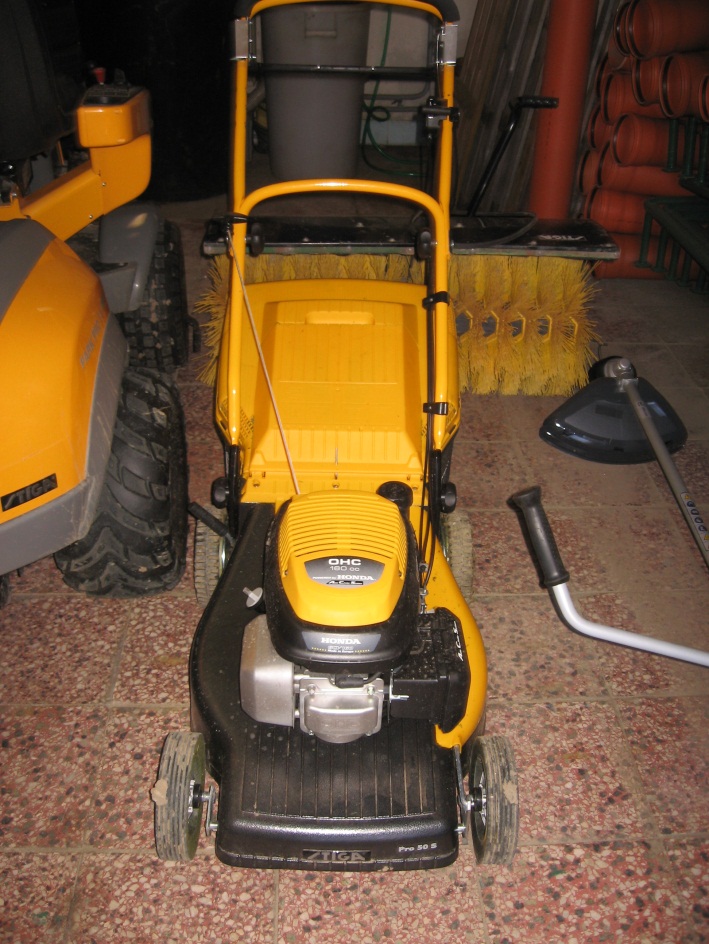 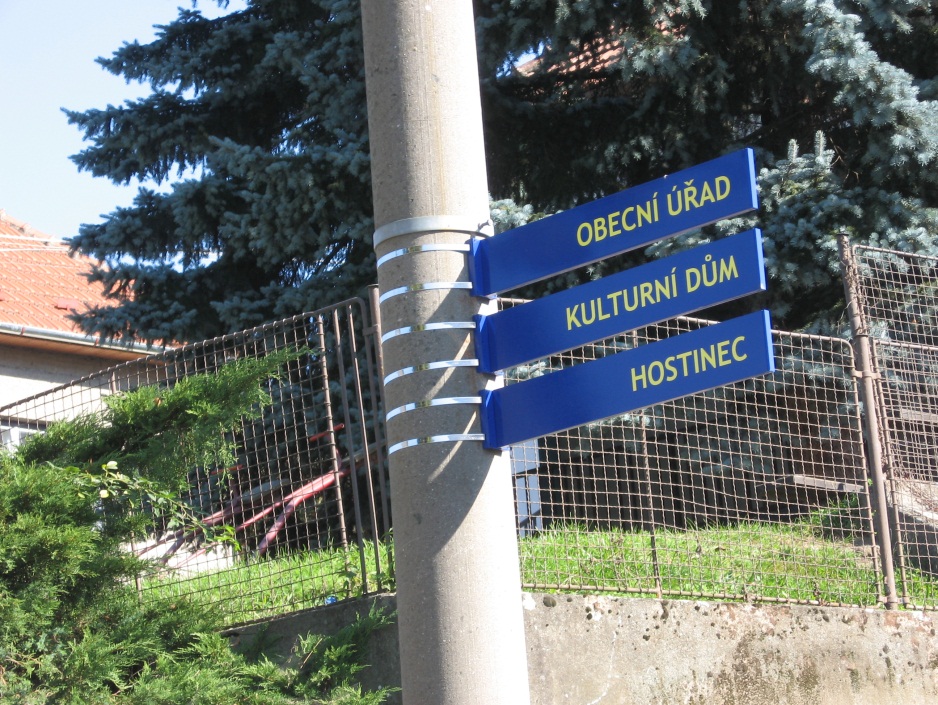 